المملكة المغربيةRoyaume du Maroc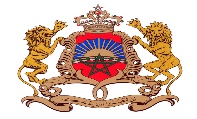 وزارة الفلاحة والصيد البحري والتنمية القروية والمياه والغاباتMinistère de l’Agriculture, de la Pêche Maritime, du Développement Rural et des Eaux et Forêts قطاع المياه والغابات Département des Eaux et ForêtsDirection Régionale des Eaux et Forêts et de la Lutte Contre la Désertification du Nord Ouest-KenitraAVIS D’APPEL D’OFFRES POUR LA VENTE DE COUPES DE BOISN° 04/2022/DREFLCD-NO DU 20/12/2022Conformément aux dispositions de l’article 3 du dahir du 20 Hijja 1335 (10 Octobre 1917) sur la conservation et l’exploitation des forêts et des articles n° 01, 16, 18 du cahier des charges générales pour la vente des coupes de produits forestiers dans les forêts domaniales ou soumises au régime forestier approuvé par Décret n° 2-10-342 du 7 Joumada I 1432 (11 avril 2011), il sera procédé le 20/12/2022 à 11h00min, au siège de la Direction Régionale des Eaux et Forêt et de la Lutte Contre le Désertification du Nord-ouest  - Kenitra, à l’ouverture des plis relatifs à l’appel d’offres pour la vente des coupes de bois de neuf 9 lots récapitulés comme suit :Les personnes intéressées peuvent retirer le dossier d’appel d’offre au siège de la Direction Régionale des Eaux et Forêts et de la lutte contre la désertification du Nord-Ouest (Bureau des terrains collectifs) à l’adresse : Avenue Arryada, Kenitra.  Le montant du cautionnement provisoire est fixé à la somme de cinquante mille dirhams (50000,00 dh) pour les lots 1 à 5, vingt milles dirhams (20000,00 dh) pour le lot 6 et Trente milles dirhams (30000,00 dh) pour les lots 7 à 9. Il doit être constitué pour chaque lot.En application des articles 6 et 16 du cahier des charges générales, précités, toute personne physique ou morale désirant participer au présent appel d’offres, doit présenter un pli comprenant les pièces prévues par l’article cinq (5) du cahier des clauses spéciales.Les candidats peuvent :Soit déposer contre récépissé leurs plis dans le bureau d’ordre de la Direction Régionale des Eaux et Forêts et de la lutte contre la désertification du Nord-Ouest Kenitra ;Soit les envoyés par courrier recommandé avec accusé de réception au bureau d’ordre de la Direction Régionale des Eaux et Forêts et de la lutte contre la désertification du Nord-Ouest, Avenue ARRYADA, BP 30, KenitraSoit les remettre au président de la commission d’appel d’offres au début de la séance et avant l’ouverture des plis.LOTPROVINCECR/CU/MUFOR/PERESSENCESSupBO (m3)BI (m3)BF (st)BS (st)1KenitraSidi Mhamed Ben MensourRiah Gueblia 1Euc Gompho60,182702516117730092KenitraSidi Mhamed Ben MensourRiah Gueblia 2Euc Gompho47,07490139163423543KenitraSidi Mhamed Ben MensourRiah Gueblia 3Euc Gompho56,25050155781428134KenitraSidi Mhamed Ben MensourRiah Gueblia 4Euc Gompho24,3006076741212155KenitraKenitraSidi BoughabaEuc Gompho8,8226101024911303536KenitraAmeur SefliaEttouazit 003Euc Camal56,772400795287KenitraLalla MimounaAnabsaEuc Camal103.8918030769093508KenitraMoulay BouselhamKsaksa 1Euc Camal22.1600023649KenitraMoulay BouselhamKsaksa 2Euc Camal24.360002589